Решение.Меньший конус подобен большему с коэффициентом 0,5. Объемы подобных тел относятся как куб коэффициента подобия. Поэтому объем меньшего конуса в восемь раз меньше объема большего конуса. Ответ: 2.Ответ: 22705221. Решение.По теореме Пифагора найдем, что радиус основания равен . Тогда объем конуса, деленный на : 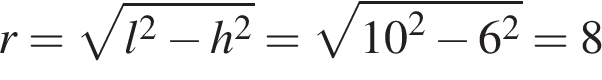 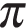 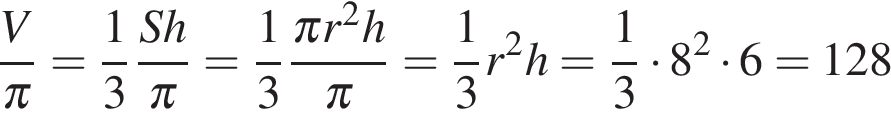 Ответ: 128.Ответ: 12827120128Диаметр основания конуса равен 6, а угол при вершине осевого сечения равен 90°. Вычислите объем конуса, деленный на π.(слайд №20)                                                              .2.  Решение.В треугольнике, образованном радиусом основания r, высотой h и образующей конуса l, углы при образующей равны, поэтому высота конуса равна радиусу его основания: h = r. Тогда объем конуса, деленный на вычисляется следующим образом: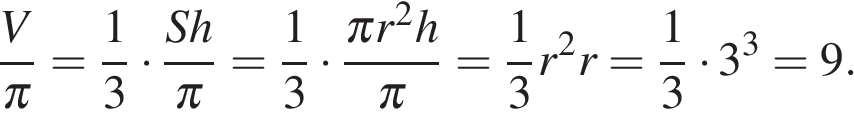 Ответ: 9.Ответ: 9271219Решение.Треугольник ABC — так же равнобедренный, т. к. углы при основании . Тогда радиус основания равен 6, а для объема конуса, деленного на имеем::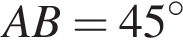 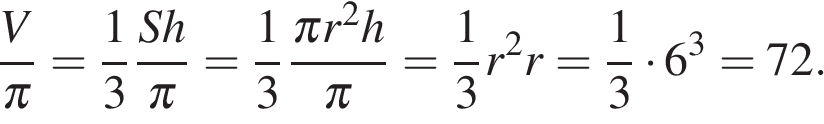 Ответ: 72.Ответ: 722712272Конус описан около правильной четырехугольной пирамиды со стороной основания 4 и высотой 6. Найдите его объем, деленный на ..(слайд №21)3. Решение.Радиус основания конуса r равен половине диагонали квадрата ABCD:  . Тогда для объема конуса, деленного на имеем: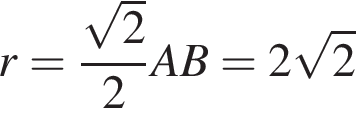 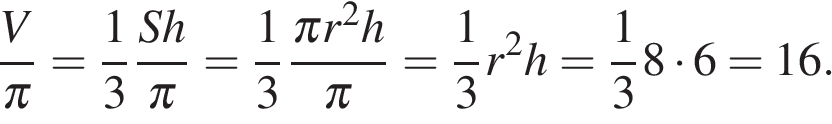 Ответ: 16.Ответ: 162712316Длина окружности основания конуса равна 3, образующая равна 2. Найдите площадь боковой поверхности конуса. .(слайд №22)4.Решение.Площадь боковой поверхности конуса равна , где  — длина окружности основания, а  — образующая. Тогда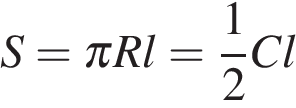 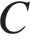 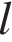 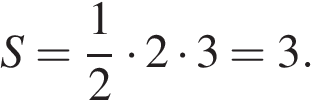 Ответ: 3.Ответ: 3271353Решение.Площадь боковой поверхности конуса равна , где  — радиус окружности в основании, а  — образующая. Поэтому при уменьшении радиуса основания в 1,5 раза при неизменной величине образующей площадь боковой поверхности тоже уменьшится в 1,5 раза.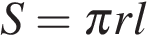 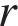 Ответ: 1,5.Ответ: 1,5271371,5Решение.Площадь поверхности складывается из площади основания и площади боковой поверхности: 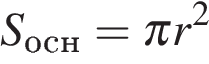 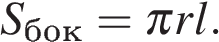 Радиус основания найдем по теореме Пифагора для треугольника, образованного высотой, образующей и радиусом: . Тогда площадь поверхности 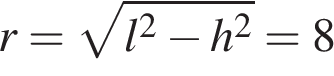 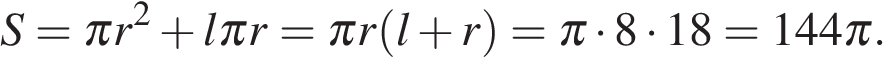 Ответ: 144.Ответ: 14427159144Площадь боковой поверхности конуса в два раза больше площади основания. Найдите угол между образующей конуса и плоскостью основания. Ответ дайте в градусах. .(слайд №23)5.Решение.Площадь основания конуса равна , а площадь боковой поверхности . Из условия имеем: 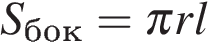 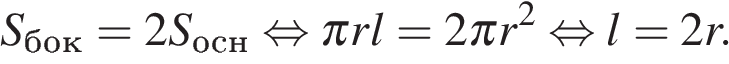 Значит, в прямоугольном треугольнике, образованном высотой, образующей и радиусом основания конуса, катет, равный радиусу, вдвое меньше гипотенузы. Тогда он лежит напротив угла 30°. Следовательно, угол между образующей конуса и плоскостью основания равен 60°.Ответ: 60.Ответ: 602716060Площадь полной поверхности конуса равна 12. Параллельно основанию конуса проведено сечение, делящее высоту пополам. Найдите площадь полной поверхности отсеченного конуса. .(слайд №24)6. Решение.Исходный и отсеченный конус подобны с коэффициентом подобия 2. Площади поверхностей подобных тел относятся как квадрат коэффициента подобия. Поэтому площадь отсеченного конуса в 4 раза меньше площади поверхности исходного. Тем самым, она равна 3. Ответ: 3.Ответ: 3271613Решение.Найдем образующую по теореме Пифагора: . Площадь полной поверхности конуса 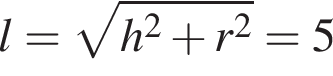 .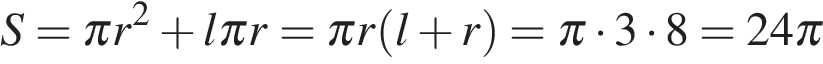 Ответ: 24.Ответ: 242716724Найдите объем части конуса, изображенной на рисунке. В ответе укажите ..(слайд №25)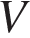 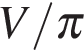 7. Решение.Объем данной части конуса равен.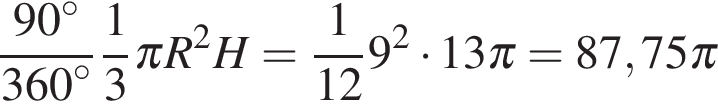 Ответ: 87,75.Ответ: 87,752720287,75Найдите объем части конуса, изображенной на рисунке. В ответе укажите ..(слайд №26)8.Решение.Объем данной части конуса равен.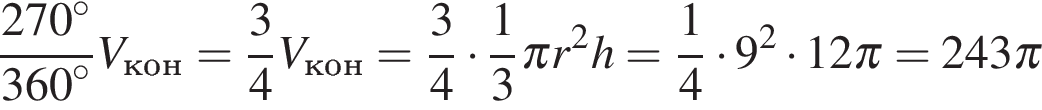 Ответ: 243.Ответ: 24327203243Решение.Рассмотрим осевое сечение конуса. По теореме Пифагора 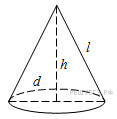 .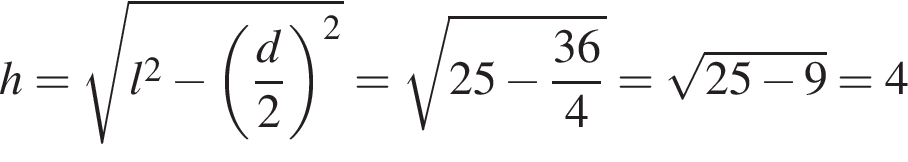 Ответ: 4.Ответ: 42843604В сосуде, имеющем форму конуса, уровень жидкости достигает высоты. Объём жидкости равен 70 мл. Сколько миллилитров жидкости нужно долить, чтобы полностью наполнить сосуд? .(слайд №27)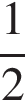 Решение.Меньший конус подобен большему с коэффициентом 0,5. Объемы подобных тел относятся как куб коэффициента подобия. Поэтому объем большего конуса в 8 раз больше объема меньшего конуса, он равен 560 мл. Следовательно, необходимо долить 560 − 70 = 490 мл жидкости.Ответ: 490.Ответ: 490318145490 9.Решение.Осевым сечением конуса является равнобедренный треугольник, основание которого — диаметр основания конуса, а высота совпадает с высотой конуса. Образующая конуса , его высота и радиус основания связаны соотношением откуда Следовательно, площадь осевого сечения равна 0,5 · 12 · 8 = 48.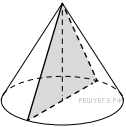 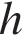 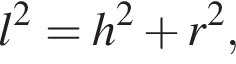 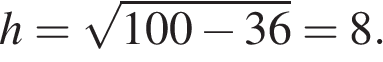 Ответ: 48.Ответ: 4832445648Цилиндр и конус имеют общее основание и высоту. Высота цилиндра равна радиусу основания. Площадь боковой поверхности цилиндра равна Найдите площадь боковой поверхности конуса. (слайд №28)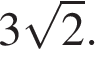 10. Конусообразная палатка высотой 3,5 м и диаметром основания 4 м покрыта парусиной. Сколько квадратных метров парусины пошло на палатку? .(слайд №29)Решение.Образующая конуса , что  примерно составляет  8,06 м. Тогда площадь боковой поверхности конуса  равна что примерно составляет 5,3 м2. На палатку пошло примерно 25,3 м2 парусины.Ответ:   25,3 м2  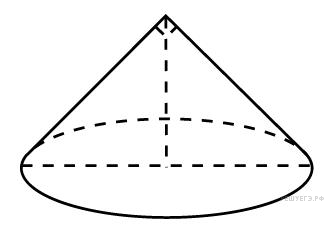 Решение: АВ=6 см, значит ОВ=3 см.Т.К.треугольник АВС – равнобедренный, прямоугольный, то угол ОВС равен 450. Значит, треугольник СОВ тоже равнобедренный, прямоугольный, поэтому h=СО=3 см.V= 9π•3=9π(см3)                   Ответ: 9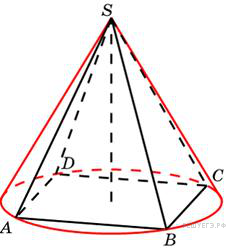 Радиус конуса – это длина отрезка ОС. ОС=АС, АС=4, значит, R=2.V= 8π•6=16π(см3)                   Ответ: 16Решение: Sбок=πRl2R=6 → R=Sбок=π••2=6Ответ: 6Решение: Sбок=πRl; Sосн=πR2πRl= 2πR2l= 2RСВ=2ОВ, но треугольник СОВ – прямоугольный, значит, угол ОСВ равен 300, поэтому угол СВО равен 600.Ответ: 600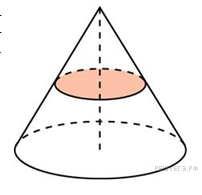 Решение:Sпол=πRl+πR2πRl+πR2=12Треугольник ОМВ подобен треугольнику МО1D с коэффициентом подобия . Значит, r=R/2, L=l/2l.Sпол= π+π=(πRl+πR2) =•12=3Ответ: 3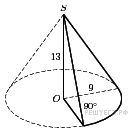 Решение:V=  πR2h, объём выделенной на рисунке части конуса равен  V.V=  π 92 13= π 3 913=351 π V=  351 π=87,75 π.Ответ: 87,75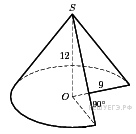 Решение:V=  πR2h, объём выделенной на рисунке части конуса равен  V.V=  π 92 12= π 3 912=324 π V=  324 π=243 π.Ответ: 243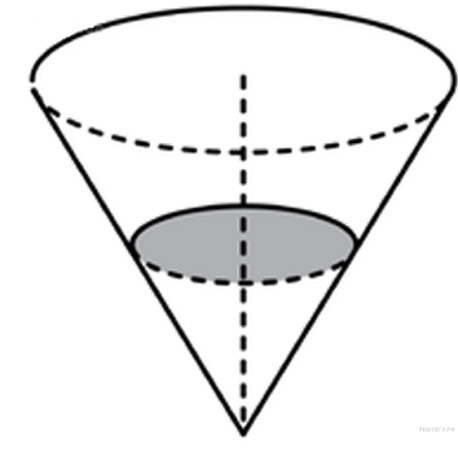 Решение:V=  πR2H.H=2hR=2rV=  π(2r)2 2h= πr2h) • 8=708=560Vв=560–70=490.Ответ: 490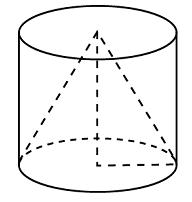 Решение:Sбок(цилиндра)=2πRh=3, h=R,Sбок=2πR2=3→ πR2=Sбок(конуса)=πRl=πRR= πR2=.Ответ:3